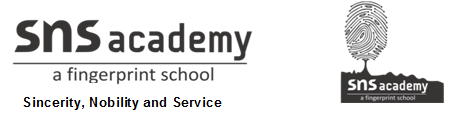  SOCIAL STUDIESWORKSHEET -1KNOW YOUR PLANETNAME:                                                                            GRADE: VDATE:I.CHOOSE THE CORRECT ANSWER1. Africa is --------------      a. An ocean          b. A country       c. A continent  2. What does the Latin word mappo mean?       a. Paper           b.napkin               c.planet3. Which of these is an ocean?the Brahmaputra   b.Pacific       c.South America4. A Map which gives information on climate and rainfall of a region is called a ----------------------.          a..Political map      b. climatic map       c. population map5. The Earth is shaped like ----------------.       a. A Rectangle    b. A Triangle      c .a SphereII.WHO AM I?1.I am used to finding directions.  --------------------------2.I represent a part of the Earth on a flat surface. --------------------------3.I help people to  understand the colour scheme and symbols on a map.-----------------------------.4.I am an unique planet. --------------------------.III.MATCH THE FOLLOWINGIV.COMPLETE THE FOLLOWING SENTENCES1. A map is more convenient to use than a globe because2. Our Earth is a unique planet becauseSECTION ASECTION B1. Ferdinand MagellanA book of maps 2.Gerardus mercatorcountries and capitals 3.Highlandsa portuguese Explorer 4.Political mapintermediate direction 5.Atlasa   Flemish map maker 6.North Eastshades of Brown 